ROZDZIAŁ B WZORY DOKUMENTÓW SKŁADAJĄCYCH SIĘ NA OFERTĘ „Remont  drogi powiatowej nr 3123Z na odc. Nowielice – Gorzysław”Załączniki: Załącznik nr 1 - formularz oferty Załącznik nr 2 - oświadczenie o niepodleganiu wykluczeniu Załącznik nr 3 - oświadczenie o spełnianiu warunków udziału Załącznik nr 4 - wzór zobowiązania podmiotu udostępniającego zasoby Załącznik nr 5 – wyceniony przedmiar robót Załącznik nr 6 – wykaz robót Załącznik nr 7 – wykaz osóbZarząd Dróg Powiatowych w Gryficach ul. Piłsudskiego 1872-300 GryficeW odpowiedzi na ogłoszenie o postępowaniu na: „Remont  drogi powiatowej nr 3123Z na odc. Nowielice – Gorzysław”JA/ MY NIŻEJ PODPISANY/NI ………………………………………………………………………………………….…………………… działając w imieniu i na rzecz ……………………………………………………………………………………………………………… (nazwa (firma) w przypadku składania oferty przez podmioty wspólnie składające ofertę, podać nazwy (firmy) ……………………………………………………………………………………………………………… dokładny adres siedziby Wykonawcy/Wykonawców NIP ...................................................... REGON……………………………………….. Nr telefonu....................................................e-mail................................................ Odpis lub informację z KRS/CEIDG* należy pobrać z ogólnodostępnej i bezpłatnej bazy danych pod adresem internetowym.*Niepotrzebne skreślićhttps://ekrs.ms.gov.pl/web/wyszukiwarka-krs/strona-glowna/index.html https://prod.ceidg.gov.pl/ceidg/ceidg.public.ui/Search.aspx*inna baza danych ……………………………………………………………………… (należy wskazać adres internetowy bazy danych)**Zaznaczyć odpowiednioSKŁADAM/MY OFERTĘ na wykonanie przedmiotu zamówienia w zakresie określonym w Specyfikacji Warunków Zamówienia. OŚWIADCZAM/MY, że zapoznaliśmy się ze Specyfikacją Warunków Zamówienia i uznajemy się za związanych określonymi w niej postanowieniami i zasadami postępowania. OFERUJĘ/MY wykonanie całości przedmiotu zamówienia za cenę brutto:.....................................................................PLN.   
(słownie brutto:..........................................................................................................................). OŚWIADCZAM/MY, że na wykonany przedmiot zamówienia udzielamy minimalnej wymaganej gwarancji jakości na okres 36 miesięcy. DEKLARUJĘ/MY wydłużenie okresu gwarancji jakości (ponad wymagany okres 36 miesięcy) tj. udzielamy gwarancji jakości na okres:  	48 miesięcy 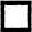 60 miesięcy* *zaznaczyć odpowiednio  Jeżeli Wykonawca nie wypełni zobowiązania dotyczącego okresu gwarancji zaznaczy więcej niż jedno pole lub wpisze inne terminy, niż określone przez Zamawiającego, Zamawiający uzna, że wykonawca udziela minimalnego okresu gwarancji 36 miesięcy. ZOBOWIĄZUJĘ/EMY SIĘ do wykonania całości przedmiotu zamówienia w terminie podanym w Specyfikacji Warunków Zamówienia. OŚWIADCZAM/MY, że do realizacji zamówienia zatrudniam na podstawie umowy o pracę osoby wykonujące czynności w zakresie realizacji zamówienia opisane Dziale III pkt 6 SWZ. OŚWIADCZAM/AMY, że dysponujemy n/w osobą, która będzie skierowana do realizacji zamówienia jako kierownik budowy, posiadającą doświadczenie zawodowe po uzyskaniu wymaganych uprawnień jn:U W przypadku niewskazania doświadczenia kierownika budowy Zamawiający przyjmie, iż kierownik budowy nie posiada doświadczenia ľ do oceny kryterium przyjmie O pkt. Dodatkowo Zamawiający nie przyzna punktów za wykazane roboty budowlane, jeżeli nie zostaną wpisane wszystkie wymagane informacje niezbędne do oceny doświadczenia kierownika budowy.W przypadku braku podania dnia rozpoczęcia i zakończenia pełnienia funkcji skrajne miesiące nie będą liczone do okresu doświadczenia.AKCEPTUJĘ/EMY treść Karty Gwarancyjnej - załącznik do UmowyUWAŻAM/MY SIĘ za związanych niniejszą ofertą przez czas wskazany w Specyfikacji Warunków Zamówienia. OŚWIADCZAM/MY, że w celu potwierdzenia spełniania warunków udziału w postępowaniu, będziemy polegać na zdolnościach technicznych lub zawodowych, niżej wymienionych podmiotów udostępniających zasoby: (należy wypełnić tylko w przypadku, gdy wykonawca przewiduje udział podmiotów udostępniających zasoby) OŚWIADCZAM/MY, że w związku z wspólnym ubieganiem się o udzielenie zamówienia poszczególni wykonawcy wykonają następujące roboty:(należy wypełnić tylko w przypadku wspólnego ubiegania się wykonawców o udzielenie zamówienia)OŚWIADCZAM/MY, że powierzymy niżej wymienionym podwykonawcom wykonanie niżej wskazanych części zamówienia: DEKLARUJĘ/EMY wniesienie przed podpisaniem umowy zabezpieczenia należytego wykonania umowy w wysokości 5 % ceny brutto określonej w pkt 3 ofertyOŚWIADCZAM/MY, że zapoznaliśmy się z postanowieniami umowy, określonymi w Specyfikacji Warunków Zamówienia i zobowiązujemy się, w przypadku wyboru naszej oferty, do zawarcia umowy na warunkach określonych w Specyfikacji Warunków Zamówienia, w miejscu i terminie wyznaczonym przez Zamawiającego.OŚWIADCZAM/MY, że wypełniłem obowiązki informacyjne przewidziane w art. 13 lub art. 14 RODO wobec osób fizycznych, od których dane osobowe bezpośrednio lub pośrednio pozyskałem w celu ubiegania się o udzielenie zamówienia publicznego w niniejszym postępowaniu. OŚWIADCZAM/MY, że oferta nie zawiera/ zawiera (właściwe podkreślić) informacji stanowiących tajemnicę przedsiębiorstwa w rozumieniu ustawy z dnia 16 kwietnia 1993 r. o zwalczaniu nieuczciwej konkurencji. Informacje takie zawarte są w następujących dokumentach: .................................................................................................................................................... .................................................................................................................................................... .................................................................................................................................................... Uzasadnienie, iż zastrzeżone informacje stanowią tajemnicę przedsiębiorstwa: .................................................................................................................................................... .................................................................................................................................................... Uwaga! W przypadku braku wykazania, że informacje zastrzeżone stanowią tajemnicę przedsiębiorstwa lub niewystarczającego uzasadnienia, informacje te zostaną uznane za jawne. Oświadczam, że podmiot, który reprezentuje to: □mikroprzedsiębiorstwo* □ małe przedsiębiorstwo* □ średnie przedsiębiorstwo* □ jednoosobowa działalność gospodarcza □osoba fizyczna nieprowadząca działalności gospodarczej □inny rodzaj Uwaga – w przypadku wykonawców wspólnie ubiegających się o udzielenie zamówienia powyższe oświadczenie należy złożyć dla każdego z wykonawców oddzielnie. *w rozumieniu Ustawy z dnia 6 marca 2018 r. Prawo Przedsiębiorców ................................................ dnia ..................... Uwaga ! Należy podpisać zgodnie z Rozporządzeniem Prezesa Rady Ministrów z dnia 30 grudnia 2020 r. w sprawie sposobu sporządzania i przekazywania informacji oraz wymagań technicznych dla dokumentów elektronicznych oraz środków komunikacji elektronicznej w postępowaniuo udzielenie zamówienia publicznego lub konkursie. OŚWIADCZENIE WYKONAWCY O NIEPODLEGANIU WYKLUCZENIU (składane na podstawie art. 125 ust. 1 ustawy) Ja (my), niżej podpisany (ni) …………………………............................................................................................... działając w imieniu i na rzecz : …………………………...............................................................................................  (pełna nazwa wykonawcy) …………………………...............................................................................................  (adres siedziby wykonawcy) w odpowiedzi na ogłoszenie o postępowaniu na: „Remont 3,2 km drogi powiatowej nr 3123Z na odc. Nowielice – Gorzysław” Oświadczam(m)y, że: w stosunku do wykonawcy, którego reprezentujemy nie zachodzą podstawy wykluczenia z postępowania w sytuacjach określonych w Dziale VII pkt 4 Specyfikacji Warunków Zamówienia. ……………………, dnia ……………Uwaga ! Należy podpisać zgodnie z Rozporządzeniem Prezesa Rady Ministrów z dnia 30 grudnia 2020 r. w sprawie sposobu sporządzania i przekazywania informacji oraz wymagań technicznych dla dokumentów elektronicznych oraz środków komunikacji elektronicznej w postępowaniuo udzielenie zamówienia publicznego lub konkursie.OŚWIADCZENIE WYKONAWCY O SPEŁNIANIU WARUNKÓW UDZIAŁU W POSTĘPOWANIU (składane na podstawie art. 125 ust. 1 ustawy) Ja (my), niżej podpisany (ni) …………………………............................................................................................... działając w imieniu i na rzecz :  …………………………...............................................................................................  (pełna nazwa wykonawcy) …………………………...............................................................................................  (adres siedziby wykonawcy) w odpowiedzi na ogłoszenie o postępowaniu na: „Remont 3,2 km drogi powiatowej nr 3123Z na odc. Nowielice – Gorzysław”oświadczamy, że wykonawca, którego reprezentujemy spełnia warunki udziału w postępowaniu określone w Dziale VII pkt 1 Specyfikacji Warunków Zamówienia. ……………………………dnia………………. Uwaga ! Należy podpisać zgodnie z Rozporządzeniem Prezesa Rady Ministrów z dnia 30 grudnia 2020 r. w sprawie sposobu sporządzania i przekazywania informacji oraz wymagań technicznych dla dokumentów elektronicznych oraz środków komunikacji elektronicznej w postępowaniuo udzielenie zamówienia publicznego lub konkursie. ZOBOWIĄZANIE do oddania Wykonawcy do dyspozycji niezbędnych zasobów oraz oświadczenie podmiotu udostępniającego zasoby o niepodleganiu wykluczeniu oraz spełnianiu warunków udziału w postępowaniuJa (my), niżej podpisany(ni) …………………………............................................................................................... działając w imieniu i na rzecz :  …………………………...............................................................................................  (pełna nazwa podmiotu udostępniającego zasoby)  …………………………...............................................................................................  (adres siedziby podmiotu udostępniającego zasoby) NIP ...................................................... REGON……………………………………….. na podstawie art. 118 ustawy z dnia 11 września 2019 r. – Prawo zamówień publicznych (Dz. U. 2019.2019 z późn. zm.) zobowiązuję się do udostępnienia do dyspozycji Wykonawcy: ………………………………………………………………………………………………………... (nazwa wykonawcy) zasobów wskazanych w niniejszym oświadczeniu na potrzeby realizacji zamówienia pod nazwą: „Remont 3,2 km drogi powiatowej nr 3123Z na odc. Nowielice – Gorzysław”Ponadto oświadczam, że: udostępniam Wykonawcy zasoby, w następującym zakresie: ………………………………………………………………………………………………………... sposób wykorzystania udostępnionych przeze mnie zasobów będzie następujący: ………………………………………………………………………………………………………… okres wykorzystania udostępnionych przeze mnie zasobów będzie wynosił: ………………………………………………………………………………………………………… zrealizuję następujący zakres robót budowlanych/usług (w odniesieniu do warunków dotyczących wykształcenia/kwalifikacji zawodowych/doświadczenia, wykonawcy mogą polegać na zdolnościach innych podmiotów, jeśli podmioty te zrealizują usługi, których wskazane zdolności dotyczą): ……………………………………………………………………………………………………….. w stosunku do podmiotu, który reprezentuję nie zachodzą podstawy wykluczenia z postępowania w sytuacjach określonych w Dziale VII pkt 4 Specyfikacji Warunków Zamówienia, podmiot, który reprezentuję spełnia warunki udziału w postępowaniu, w zakresie w jakim wykonawca powołuje się na jego zasoby. ................................................. dnia ..................... Uwaga ! Należy podpisać zgodnie z Rozporządzeniem Prezesa Rady Ministrów z dnia 30 grudnia 2020 r. w sprawie sposobu sporządzania i przekazywania informacji oraz wymagań technicznych dla dokumentów elektronicznych oraz środków komunikacji elektronicznej w postępowaniuo udzielenie zamówienia publicznego lub konkursie. Ja (my), niżej podpisany (ni) …………………………............................................................................................... działając w imieniu i na rzecz :  …………………………...............................................................................................  (pełna nazwa wykonawcy) …………………………...............................................................................................  (adres siedziby wykonawcy) „Remont 3,2 km drogi powiatowej nr 3123Z na odc. Nowielice – Gorzysław”………………………., dnia ……………………. Uwaga! Oświadczenie wymaga kwalifikowanego podpisu elektronicznego osoby/osób uprawnionych do reprezentacji wykonawcy, a w przypadku oferty wspólnej- pełnomocnika wykonawców. FORMULARZ SKŁADANY NA WEZWANIE ZAMAWIAJĄCEGOJa (my), niżej podpisany (ni) …………………………............................................................................................... działając w imieniu i na rzecz :  …………………………....................................................................................... (pełna nazwa wykonawcy) …………………………...............................................................................................  (adres siedziby wykonawcy) Składając ofertę w odpowiedzi na ogłoszenie o postępowaniu na:„Remont 3,2 km drogi powiatowej nr 3123Z na odc. Nowielice – Gorzysław”oświadczamy, że w okresie ostatnich 5 lat liczonych wstecz od dnia w którym upływa termin składania ofert, a jeżeli okres prowadzenia działalności jest krótszy — w tym okresie, wykonaliśmy należycie roboty budowlane zgodnie z warunkiem zawartym w Dziale VII pkt 1 SWZ:*należy wpisać odpowiedniodnia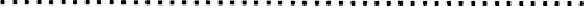 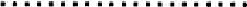 Uwaga !Należy podpisać zgodnie z Rozporządzeniem Prezesa Rady Ministrów z dnia 30 grudnia 2020 r, w sprawie sposobu sporządzania i przekazywania informacji oraz wymagań technicznych dla dokumentów elektronicznych oraz środków komunikacji elektronicznej w postepowaniu o udzielenie zamówienia publicznego lub konkursie. FORMULARZ SKŁADANY NA WEZWANIE ZAMAWIAJĄCEGO Ja (my), niżej podpisany (ni) …………………………............................................................................................... działając w imieniu i na rzecz :  …………………………...............................................................................................  (pełna nazwa wykonawcy) …………………………...............................................................................................  (adres siedziby wykonawcy) Składając ofertę w odpowiedzi na ogłoszenie o postępowaniu na: Remont 3,2 km drogi powiatowej 3123Z na odc. Nowielice -Gorzysławoświadczamy, że dysponuję niżej wskazaną osobą; ................................................. dnia ..................... Uwaga ! Należy 	podpisać 	zgodnie 	z 	Rozporządzeniem 	Prezesa 	Rady 	Ministrów 	z 	dnia 30 grudnia 2020 r. w sprawie sposobu sporządzania i przekazywania informacji oraz wymagań technicznych dla dokumentów elektronicznych oraz środków komunikacji elektronicznej w postępowaniuo udzielenie zamówienia publicznego lub konkursie. ZAŁACZNIK NR 1 FORMULARZ OFERTYFunkcjaImię i nazwiskoData wydania uprawnieńDoświadczenie po uzyskaniu wymaganych uprawnień, dla oceny kryterium „Doświadczenie kierownika budowy"Opis zadań(nazwa zadania, rodzaj nadzorowanych robót, wartość robót drogowych brutto)Wykonawca robótZamawiającyOkres pełnienia funkcji kierownika budowy/robót na wskazanym zadaniu od dzień/ m-c/rok— do dzień/ m-c/rok Pełnłona funkcjaKierownik budowy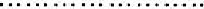 Imię i nazwiskoData wydania uprawnień: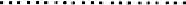 pełnienie funkcji kierownika budowy lub kierownika robót na robocie budowlanej polegającej na budowie lub przebudowie dróg o wartości robót drogowych każdej nłe mniejszej niż 800.000  zł brutto, przy czym funkcję kierownika odnośnie każdej roboty należy pełnić nieprzerwanie co najmniej przez okres30 dni kalendarzowychNazwa zadania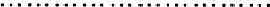 Rodzaj wykonanych robót (budowa/przebudowa)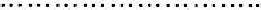 Wartość robót drogowych bruttoWykonawca robót: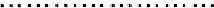 Zamawiający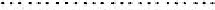 Okres pełnienia powierzonej funkcji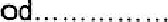 (dzień/m-c/rok) do..... .(dzień/m-c/rok)Pełniona funkcja: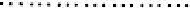 Kierownik budowyImię i nazwiskoData wydania uprawnień:pełnienie funkcji kierownika budowy lub kierownika robót na robocie budowlanej polegającej na budowie lub przebudowie dróg o wartości robót drogowych każdej nłe mniejszej niż 800.000  zł brutto, przy czym funkcję kierownika odnośnie każdej roboty należy pełnić nieprzerwanie co najmniej przez okres30 dni kalendarzowychNazwa zadania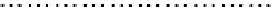 Rodzaj wykonanych robót (budowa/przebudowa)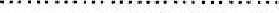 Wartość robót drogowych brutto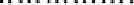 Wykonawca robót: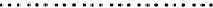 Zamawiający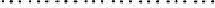 Okres pełnienia powierzonej funkcji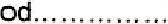 (dzień/m-c/rok) do...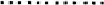 (dzień/m-c/rok)Pełniona funkcja: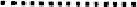 Kierownik budowyImię i nazwiskoData wydania uprawnień:pełnienie funkcji kierownika budowy lub kierownika robót na robocie budowlanej polegającej na budowie lub przebudowie dróg o wartości robót drogowych każdej nłe mniejszej niż 800.000  zł brutto, przy czym funkcję kierownika odnośnie każdej roboty należy pełnić nieprzerwanie co najmniej przez okres30 dni kalendarzowychNazwa zadania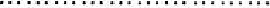 Rodzaj wykonanych robót (budowa/przebudowa)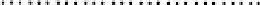 Wartość robót drogowych bruttoWykonawca robót: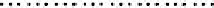 Zamawiający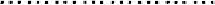 Okres pełnienia powierzonej funkcji od(dzieh/m-c/rok)do..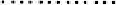 (dzień/m-c/rok)Pełniona funkcja: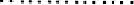 Lp. Firma (nazwa) podmiotu udostępniającego zasoby Zakres dostępnych wykonawcy zasobów podmiotu udostępniającego 1. 2. Lp.Firma (nazwa) wykonawcy wspólnie ubiegającego się o udzielenie zamówieniaWskazanie robót, które będą wykonane przez wykonawcę2.NAZWA I ADRES CZĘŚĆ ZAMÓWIENIA POWIERZONA WARTOŚĆ(PLN) LUB PROCENTOWA PODWYKONAWCY DO WYKONANIA PODWYKONAWCY CZĘŚĆ ZAMÓWIENIA ZAŁACZNIK NR 2 ZAŁACZNIK NR 3 ZAŁACZNIK NR 4 ZAŁACZNIK NR 5  WYCENIONY PRZEDMIAR ROBÓTLp.Podstawa opisuSSTWyszczególnienie elementów rozliczeniowychJ.m.IlośćCena jedn. nettoWartość nettoROBOTY PRZYGOTOWAWCZE I ROZBIÓRKOWEROBOTY PRZYGOTOWAWCZE I ROZBIÓRKOWEROBOTY PRZYGOTOWAWCZE I ROZBIÓRKOWE1KNR 2-01 0119/0301.01.01Odtworzenie trasy i punktów wysokościowychkm3,152KNR 2-01 0105/0601.02.01Mechaniczne karczowanie pni o średnicy 56-65 cmszt16,003 KNR 2-010110/0201.02.01Transport karpiny na odległość do 2 kmmp25,64KNR 2-31 0818/0801.02.04Rozebranie słupków do znakówszt.24,00ROBOTY ZIEMNE - POBOCZAROBOTY ZIEMNE - POBOCZAROBOTY ZIEMNE - POBOCZA5KNR 2-31 1402/05.1Naprawy poboczy wykonywane mechanicznie – ścinanie o grubości 10 cmm26.400,006KNR 2-31 0201/0106.01.04Humusowanie pobocza i skarp nasypów o grubości w-wy po zagęszczeniu 10 cmm26.400,00JEZDNIA – NAWIERZCHNIEJEZDNIA – NAWIERZCHNIEJEZDNIA – NAWIERZCHNIE7KNR AT-03 0202/0104.03.01Mechaniczne oczyszczenie i skropienie emulsją asfaltową na zimno podbudowy tłuczniowej lub z gruntu stabilizowanego cementem przy zużyciu emulsji 0,8 kg/m2(jezdnia 3200x5,5; oraz zjazdy 1075m2)m218.675,008KNNR 6 0108/02Mechaniczne wyrównanie istniejącej nawierzchni mieszankami mineralno emulsyjnymi GE 0/16 mm dla KR3-KR4(17600x0,250) t4.400,009KNR AT-03 0202/0204.03.01Mechaniczne oczyszczenie i skropienie emulsją asfaltową na zimno podbudowy lub nawierzchni betonowej/bitumicznej przy zużyciu emulsji 0,5 kg/m2(3200x5,5)m217.600,0010KNR 2-31 1001/02.1Powierzchniowe utrwalanie nawierzchni drogowych asfaltem z grysem kamiennym 8dm3/m2 o frakcji 5/8(3200x5,5)m217.600,0011KNR 2-31 1001/01.1Powierzchniowe utrwalanie nawierzchni drogowych asfaltem z grysem kamiennym 8dm3/m2 o frakcji 2/5(3200x5,5)m217.600,00OZNAKOWANIE PIONOWEOZNAKOWANIE PIONOWEOZNAKOWANIE PIONOWEOZNAKOWANIE PIONOWE12KNR 2-31 0702/0207.02.01Słupki do znaków drogowych z rur stalowych o średnicy 70 mmszt.35,0013KNR 2-31 0703/0107.02.01Przymocowanie tarcz znaków drogowychszt.35,00OZNAKOWANIE POZIOME – CIENKOWARSTWOWEOZNAKOWANIE POZIOME – CIENKOWARSTWOWEOZNAKOWANIE POZIOME – CIENKOWARSTWOWE14KNR 2-31 0706/0207.01.01Linie segregacyjne i krawędziowe ciągłe malowane mechanicznie (123+270)m2393,0015KNR 2-31 0706/0307.01.01Linie segregacyjne i krawędziowe przerywane malowane mechanicznie (250+8+7+50)m2315,0016KNR 2-31 0706/0607.01.01Linie na skrzyżowaniach i przejściach dla pieszych malowane mechanicznie(24)m224,00Urządzenia bezpieczeństwa ruchuUrządzenia bezpieczeństwa ruchuUrządzenia bezpieczeństwa ruchu17KNR 2-31 0704/0107.02.01Bariery N2W3Bm344,0018Hybrydowe oświetlenie przejścia dla pieszychszt1Razem nettoRazem nettoRazem nettoRazem nettoRazem nettoRazem nettoRazem nettoPodatek VAT 23%Podatek VAT 23%Podatek VAT 23%Podatek VAT 23%Podatek VAT 23%Podatek VAT 23%Podatek VAT 23%Wartość brutto (netto + podatek VAT)Wartość brutto (netto + podatek VAT)Wartość brutto (netto + podatek VAT)Wartość brutto (netto + podatek VAT)Wartość brutto (netto + podatek VAT)Wartość brutto (netto + podatek VAT)Wartość brutto (netto + podatek VAT)ZAŁACZNIK NR 6WYKAZ ROBÓTNazwa zadaniaRodzaj wykonanych robót budowa lub przebudowa drogi, wartość robót bruttoCzas realizacji od (dzień/m-c/rok) do (dzień/m-c/rok)Podmiot na rzecz którego roboty zostały wykonane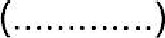 Rodzaj wykonanych robótBudowa/przebudowa *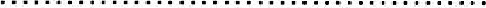 Wartość robót brutto: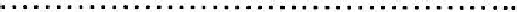 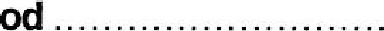 (dzîeh/m-c/rok)do .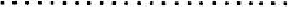 (dzień/m-c/rok)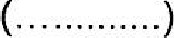 ZAŁACZNIK nr 7 WYKAZ OSÓBImię i nazwisko Posiadane uprawnienia Podstawa do dysponowania osobą ……………………………… Data wydania uprawnień …………………………..……. Zakres uprawnień ……..…………………………. ………………………………. 